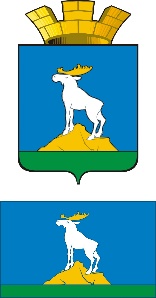 ГЛАВА НИЖНЕСЕРГИНСКОГО ГОРОДСКОГО ПОСЕЛЕНИЯПОСТАНОВЛЕНИЕ18.04.2023 г.        №  121г. Нижние Серги Об утверждении Порядка организации и содержания центральной площади,  детских и спортивных площадок на территории Нижнесергинского городского поселения В соответствии с Федеральным законом от 06 октября 2003 № 131-ФЗ «Об общих принципах организации местного самоуправления в Российской Федерации», Уставом Нижнесергинского городского поселения Нижнесергинского муниципального района Свердловской области, с целью охраны жизни и здоровья детей, обеспечения комфортного и безопасного проживания граждан и сохранности объектов благоустройства, оборудования, в целях обеспечения безопасного эксплуатации детских и спортивных площадок на территории Нижнесергинского городского поселения,    ПОСТАНОВЛЯЮ:1. Утвердить Порядок организации и содержания центральной площади, детских и спортивных площадок на территории Нижнесергинского городского поселения  (прилагается). 2. Опубликовать настоящее постановление путем размещения на официальном сайте Нижнесергинского городского поселения в сети «Интернет».3. Контроль за исполнением настоящего постановления оставляю за собой.Глава Нижнесергинского городского поселения                                                          А. М. Чекасин